伊勢志摩の近畿自然歩道を歩くエコウォーキング明和町「斎宮への道」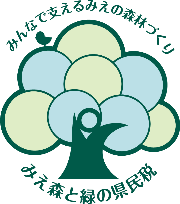 ・・・斎宮の歴史とロマンをしのぶ・・・※このイベントは「みえ森と緑の県民税」を活用しています。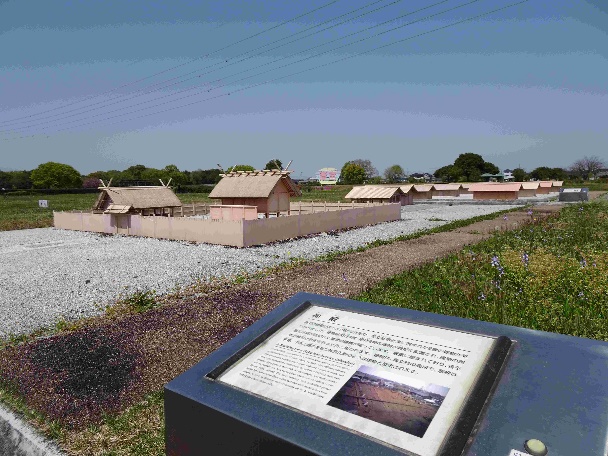 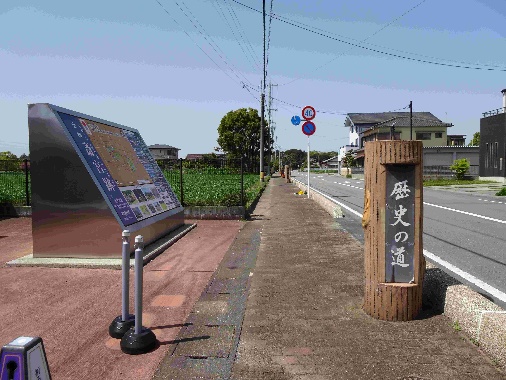 コース　（予定）いつき茶屋→斎宮歴史博物館→古代伊勢道→史跡全体模型→いつきのみや歴史体験館→いつき茶屋　　　　　　ガイド；いつきのみやガイドボランティア参加対象　　小学５年生以上で、自力で踏破できる方（小学生は保護者同伴）持ち物等　　飲み物、菓子類、タオル、歩きやすい服装　　　　　　※お昼は、古代米斎王べんとう「斎王の玉手箱」（１，６００円税込）が付きます（要予約）※コロナ対策のため、マスクの着用をお願いします。参 加 費　　１，６００円（昼食代）　　　　定員　１０名申込方法　 下記の申込先にお申込みください。FAX,メールの場合は、イベント名、参加者の氏名、住所、生年月日と代表者の電話番号をご記入ください。申込締切　　　　６月　　３日（土）まで申  込　　　 伊勢志摩国立公園協会　TEL,FAX ０５９９－２５－２３５８　 メール ise-shima@ise-shima.or.jp【注意事項】※参加中の事故怪我などは救護しますが、それに要した費用は当人の負担となります。※主催者の広報や報道関係のイベント取材により名前や声、写真・映像等が使用されることもありますので、ご了承ください。※申し込みの際にいただいた個人情報については、当該行事のご案内以外に使用しないものとし、その保護に万全を期します。令和５年　６月１０日（土）９：３０集合　～　1２：００頃解散予定※雨天の場合は、６月１１日（日）に延期近鉄斎宮駅前いつき茶屋（明和町明星）